A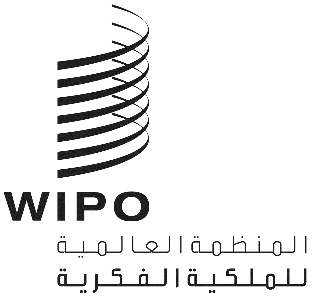 PCT/A/51/3الأصل: بالإنكليزيةالتاريخ: 30 يوليو 2019اتحاد معاهدة التعاون بشأن البراءاتالجمعيةالدورة الحادية والخمسون (الدورة العادية الثانية والعشرون)جنيف، من 30 سبتمبر إلى 9 أكتوبر 2019مراجعة معايير تخفيضات رسوم معاهدة التعاون بشأن البراءات لمودعي الطلبات من بعض البلدانوثيقة من إعداد المكتب الدوليملخصتُدعى الجمعية إلى مراجعة معايير وضع قوائم الدول التي يحق لمواطنيها والمقيمين فيها الاستفادة من تخفيضات الرسوم؛ وفقاً لجدول رسوم معاهدة التعاون بشأن البراءات، ويجب أن تجري الجمعية هذه المراجعة كل خمس سنوات على الأقل.وفي إطار مراجعة الجمعية للمعايير، تُقدم هذه الوثيقة معلومات أساسية عن التطورات على مدى السنوات الخمس الماضية في البيانات الإحصائية التي تقوم عليها المعايير (أرقام متوسط نصيب الفرد من الناتج المحلي الإجمالي في السنوات العشرة الأخيرة التي نشرتها الأمم المتحدة؛ وأرقام متوسط الإيداع السنوي بناءً على معاهدة التعاون بشأن البراءات في السنوات الخمس الأخيرة التي نشرها المكتب الدولي؛ وقائمة البلدان التي تصنفها الأمم المتحدة ضمن أقل البلدان نمواً)، كما تقدم أيضاً معلومات عن مدى تخفيضات الرسوم التي يُطالب بها الأشخاص الطبيعيون، سواء في السنوات الثلاث الأخيرة السابقة لبدء نفاذ معايير الأهلية الحالية أو السنوات الثلاث ما بعد نفاذها.معلومات أساسيةاعتمدت جمعية معاهدة التعاون بشأن البراءات، في دورتها السادسة والأربعين التي عُقدت في الفترة من 22 إلى 30 سبتمبر 2014، تعديلات لجدول الرسوم المرفق باللائحة التنفيذية لمعاهدة التعاون بشأن البراءات، حيث تضمنت هذه التعديلات معايير جديدة تُحدِّد قوائم الدول التي يحق لمواطنيها والمقيمين فيها الاستفادة من تخفيض الرسوم وفقاً للبند 5(أ) و/أو البند 5(ب) من ذلك الجدول. ودخل جدول الرسوم المعدّل حيز النفاذ في 1 يوليو 2015.وحدّثت التعديلات المدخلة على البند 5 من جدول الرسوم المعتمد في عام 2014، المعيار القائم على الدخل وأدرجت معياراً قائماً على الابتكار (كلاهما مبين في البند 5 من جدول الرسوم) بغرض تحديد الدول التي يستوفي مواطنوها والمقيمون فيها شروط الأهلية للاستفادة من تخفيضات في الرسوم المدرجة في جدول الرسوم فيما يتعلق بالطلبات الدولية التي يودعها أشخاص طبيعيون. وسيواصل جميع مودعي الطلبات، سواءً كانوا أشخاصاً طبيعيين أم لا، والمنتمين إلى دول مصنّفة في فئة البلدان الأقل نمواً، الاستفادة من التخفيضات في الرسوم كما هو الحال الآن.ويحدد المعيار القائم على الدخل المبين في البند 5 (أ) من جدول الرسوم حداً أقصى لنصيب الفرد من إجمالي الناتج المحلي والبالغ 000 25 دولار أمريكي، وفقاً لأرقام متوسط نصيب الفرد من الناتج المحلي الإجمالي في السنوات العشر الأخيرة بالقيم الثابتة للدولار الأمريكي في سنة 2005 التي نشرتها الأمم المتحدة لكي تستفيد أي دولة من تخفيض الرسوم. والغرض من استخدام متوسط نصيب الفرد من الناتج المحلي الإجمالي في السنوات العشر الأخيرة هو مراعاة الدول التي قد تشهد نمواً اقتصادياً قوياً ولكن قد تكون اقتصاداتها أكثر هشاشة من غيرها من حيث نصيب الفرد من الناتج المحلي الإجمالي. وإن استخدام قيم ثابتة بالدولار الأمريكي يلغي تأثير التضخم أو الانكماش، مما يوفر مقياساً للدخل الحقيقي للفرد.وبالإضافة إلى استيفاء المعيار القائم على الدخل، يجب على الدولة أن تستوفي معياراً قائماً على الابتكار، وهو أن يكون مواطني تلك الدولة والمقيمين فيها الذين هم أشخاص طبيعيون قد أودعوا أقل من 10 طلبات دولية في السنة (لكل مليون نسمة) أو أقل من 50 طلباً دولياً في السنة (بالأعداد المطلقة)، وفقاً لأرقام متوسط الإيداع السنوي في السنوات الخمس الأخيرة التي نشرها المكتب الدولي. والغرض من استخدام مؤشرين هو تجنب الآثار القاسية على الدول الصغيرة جداً حيث لا يلزم إيداع سوى بضع طلبات لتجاوز الحد- "أقل من 10 طلبات دولية مودعة سنوياً (لكل مليون شخص)"؛ ومن اللازم أن تستوفي الدولة أحد المؤشرين فقط للامتثال لمعايير الابتكار.ولتُعكس الظروف الاقتصادية المتغيرة في الدول والتغيرات المحتملة في استخدام نظام معاهدة التعاون بشأن البراءات، يجري المكتب الدولي تحديث قوائم الدول التي تستوفي المعايير الواردة في البندين 5 (أ) و(ب) من جدول الرسوم كل خمس سنوات، وفقاً للتوجيهات الصادرة عن الجمعية. وتُتاح القوائم المنقحة للدول بناءً على الأرقام ذات الصلة السارية في يوم افتتاح جمعية معاهدة التعاون بشأن البراءات التي تُعقد خلال "سنة المراجعة"، ورهناً بتصويب الأخطاء، ستدخل القائمة الجديدة حيز النفاذ اعتباراً من 1 يناير من السنة التالية.وفيما يلي يرد نص البند 5 من جدول الرسوم الذي ينص على المعايير التي تحدد قوائم الدول التي يحق لمواطنيها والمقيمين فيها طلب تخفيض الرسوم، لتسهيل الرجوع إليه:"5.	يستفيد مودع الطلب الدولي من تخفيض بنسبة 90% من رسم الإيداع الدولي بموجب البند 1 (بعد إعمال التخفيض بناء على البند 4 عند الاقتضاء)، ورسم المعالجة للبحث الإضافي بموجب البند 2، ورسم المعالجة بموجب البند 3 إذا كان المودع:"(أ) 	شخصاً طبيعياً ومواطناً يقيم في دولة مدرجة ضمن الدول التي يقلّ نصيب الفرد فيها من الناتج المحلي الإجمالي عن 000 25 دولار أمريكي (وفقاً لأرقام متوسط نصيب الفرد من الناتج المحلي الإجمالي في السنوات العشر الأخيرة بالقيم الثابتة للدولار الأمريكي في سنة 2005 التي نشرتها الأمم المتحدة)، على أن يكون الأشخاص الطبيعيون من مواطني تلك الدولة ومن المقيمين فيها قد قاموا بإيداع أقل من 10 طلبات دولية في السنة (لكل مليون نسمة) أو أقل من 50 طلباً دولياً في السنة (بالأعداد المطلقة) وفقاً لأرقام متوسط الإيداع السنوي في السنوات الخمس الأخيرة التي نشرها المكتب الدولي؛"(ب) 	أو شخصاً، طبيعياً أو لا، وهو مواطن يقيم في دولة من الدول التي صنفتها الأمم المتحدة ضمن أقل البلدان نمواً؛"بشرط ألا يوجد ضمن مالكي الطلب الدولي المستفيدين، وقت إيداعه، مَنْ لا يستوفي المعايير المنصوص عليها في البند الفرعي (أ) أو (ب)، وبشرط ضمان أنه إذا تعدّد مودعو الطلب الواحد، وجب أن يستوفي كل منهم المعايير المحدَّدة في البند الفرعي (أ) أو (ب). ويُحدِّث المدير العام قوائم الدول المذكورة في البندين الفرعيين (أ) و(ب) كل خمس سنوات على الأقل وفقاً لتوجيهات الجمعية. وتستعرض الجمعية المعايير المنصوص عليها في البندين الفرعيين (أ) و(ب) كل خمس سنوات على الأقل."مراجعة المعاييريشترط جدول الرسوم، على النحو المذكور أعلاه (انظر الجملة الأخيرة من البند 5)، أن تستعرض الجمعية كل خمس سنوات على الأقل معايير الأهلية للاستفادة من تخفيضات الرسوم. وفي حين أنه يمكن تفسير ذلك على أنه يُطلب من الجمعية أن تراجع المعايير في موعد غايته 2020، أي بعد خمس سنوات من بدء نفاذ المعايير الجديدة، فإن الفريق العامل لمعاهدة التعاون بشأن البراءات أوصى بأن تقوم الجمعية بمراجعة المعايير بالفعل في دورتها الحالية، في عام 2019، في نفس الوقت الذي يُطلب فيه من المدير العام تحديث قوائم الدول المؤهلة وفقاً للبند 5 من جدول الرسوم والتوجيهات الصادرة عن الجمعية (انظر الفقرات من 63 إلى 69 من الوثيقة PCT/WG12/24).التطورات على مدى السنوات الخمس الماضية في البيانات الإحصائية التي تقوم عليها المعاييروفقاً "للتوجيهات الخاصة بتحديث قوائم الدول المستوفية لمعايير الاستفادة من تخفيض بعض رسوم معاهدة البراءات" التي اعتمدتها الجمعية في عام 2014، يجب على المدير العام بعد خمس سنوات من تحديث قوائم الدول أن يضع القائمة الأولى للدول المستوفية للمعايير المشار إليها في البندين 5(أ) و(ب) من جدول الرسوم (وكل خمس سنوات بعد ذلك)، ومن ثم سيجري التحديث الأول لقوائم الدول التي تستوفي المعايير في وقت لاحق من هذا العام بناءً على المعلومات التالية:"1"	البند 5(أ) من جدول الرسوم: "وفقاً لأرقام متوسط نصيب الفرد من الناتج المحلي الإجمالي في السنوات العشر الأخيرة التي نشرتها الأمم المتحدة، ووفقاً لأرقام متوسط الإيداع السنوي بناء على معاهدة التعاون بشأن البراءات في السنوات الخمس الأخيرة التي نشرها المكتب الدولي، على التوالي، وذلك قبل أسبوعين على الأقل من اليوم الأول لدورة الجمعية التي تُعقد في سبتمبر/أكتوبر من ذلك العام...""2"	البند 5(ب) من جدول الرسوم: "وفقاً لأحدث قائمة للبلدان التي تصنفها الأمم المتحدة ضمن أقل البلدان نمواً، والتي تُنشر قبل أسبوعين على الأقل من اليوم الأول لدورة الجمعية التي تُعقد في سبتمبر/أكتوبر من ذلك العام..."ويعني ذلك أن أحدث الأرقام ذات الصلة التي تشكل أساس التحديث ستكون أحدث الأرقام المتوافرة في 16 سبتمبر 2019 (أسبوعان قبل اليوم الأول من دورة الجمعية).وعادةً ما تكون الأرقام التي تقدمها الأمم المتحدة متاحة في شهر يناير من كل عام. ولذلك، من المتوقع أن تكون فترة السنوات العشر للناتج المحلي الإجمالي هي الفترة من 2008 إلى 2017، وهي الفترة التي تكون أرقامها متاحة بالفعل ومن غير المحتمل أن تتغير. وستكون فترة متوسط أرقام الإيداعات السنوية بناء على معاهدة البراءات هي الفترة من 2014 إلى 2018. والأرقام المؤقتة الخاصة بتلك الفترة متاحةٌ، ولكن من غير المرجح أن تختلف الأرقام النهائية اختلافاً كبيراً يؤثر في تشكيل قوائم الدول. ولم تعد الأمم المتحدة تنشر قائمة بالقيم الثابتة للدولار الأمريكي في سنة 2005 من أجل الناتج المحلي الإجمالي. وبالتالي، سيجري استنساخ هذه القيم، بناءً على القوائم المنشورة للناتج المحلي الإجمالي الفعلي و"الأسعار الثابتة لمؤشر الناتج المحلي الإجمالي – بالدولار الأمريكي".واستعداداً لتحديث قائمة الدول التي تستوفي المعايير، قدم المكتب الدولي قائمة توضح الأهلية المتوقعة للدول في القوائم المنقّحة، بناءً على المعلومات المتاحة حالياً، إلى الفريق العامل لمعاهدة التعاون بشأن البراءات للنظر فيها في دورته الثانية عشرة، المنعقدة من 11 إلى 14 يونيو 2019 (انظر المرفق الأول بالوثيقة PCT/WG/12/11).وفيما يتعلق بالدول المؤهلة للاستفادة من التخفيض بموجب البند 5(أ)، توضح الأرقام الواردة في المرفق الأول من الوثيقة PCT/WG/12/11 أن متوسط نصيب الفرد من الناتج المحلي الإجمالي على مدار السنوات العشر الأخيرة في جزر البهاما وقبرص يتجاوز 000 25 دولار أمريكي، وهو الحد الأقصى لاستحقاق التخفيضات بموجب هذا البند الفرعي. ومنذ أن وُضعت القوائم في عام 2014، ارتفع متوسط نصيب الفرد من الناتج المحلي الإجمالي في جزر البهاما خلال السنوات العشر الأخيرة بنسبة 28.6% من 214 22 دولاراً أمريكياً إلى 567 28 دولاراً أمريكياً، وارتفع في قبرص من 806 22 دولارات أمريكية إلى 906 30 دولارات أمريكية، أيْ زاد بنسبة 35.5%. ومنذ أن وُضِعت القوائم في عام 2014، خرجت ساموا (في عام 2014) وغينيا الاستوائية (في عام 2017) من فئة أقل البلدان نمواً. ومن ثمَّ، فإن مودعي الطلبات، سواء أكانوا أشخاصاً طبيعيين أم لا، من مواطني هاتين الدولتين والمقيمين فيهما لن يظلوا مؤهلين للاستفادة من التخفيض بموجب البند 5(ب)، غير أن ذلك لن يؤثر، من الناحية العملية، إلا على الكيانات القانونية في هاتين الدولتين، لأن الأشخاص الطبيعيين من مواطني هاتين الدولتين والمقيمين فيهما سيظلون مستفيدين من التخفيضات بموجب البند 5(أ). ومن المقرر أن تخرج ثلاث دول أخرى (هي فانواتو (2020) وأنغولا (2021) وبوتان (2023)) من فئة أقل البلدان نمواً قبل وضع القائمة التالية في غضون خمس سنوات، ولكن ستظل هذه الدول تستفيد، بمقتضى التوجيهات، من التخفيض حتى نهاية فترة السنوات الخمس لسريان القائمة.وبناءً على ذلك، ستكون النتيجة المرتقبة لتحديث القوائم في وقت لاحق من هذا العام على النحو التالي:لن يعد مواطنو جزر البهاما وقبرص والمقيمون فيهما مؤهلين للاستفادة من التخفيض بموجب البند 5(أ)، ويرجع ذلك في كلتا الحالتين إلى نمو متوسط الناتج المحلي الإجمالي خلال السنوات العشر؛لن يعد مواطنو ساموا وغينيا الاستوائية والمقيمون فيهما، سواء أكانوا أشخاصاً طبيعيين أم لا، مؤهلين للاستفادة من التخفيض بموجب البند 5(ب)، ولكن سيظل الأشخاص الطبيعيون من مواطني هاتين الدولتين والمقيمين فيهما مؤهلين للاستفادة من التخفيض بموجب البند 5(أ).ووفقاً للتوجيهات، سوف تُعدّ نسخة منقحة من القوائم، بما في ذلك أي معلومات جديدة تصبح متاحة، قبل انعقاد جمعية معاهدة التعاون بشأن البراءات، وسوف يظل باب التعليق عليها مفتوحاً حتى نهاية دورة الجمعية في 9 أكتوبر 2019.معلومات إضافية عن الطلبات وتخفيض الرسوم إضافة إلى المعلومات الواردة في قائمة الدول التي تستوفي معايير تخفيض الرسوم المنصوص عليها في الفقرات من 10 إلى 17 أعلاه، يعرض مرفق هذه الوثيقة معلومات إضافية قد تكون ذات صلة بتقييم معايير الأهلية للاستفادة من تخفيضات الرسوم، بما في ذلك:(أ)	عدد تخفيضات الرسوم التي طالب بها المقيمون في دول مختلفة؛(ب)	وعدد الطلبات التي قدمها أشخاص طبيعيون مقيمون في دول مختلفة؛(ج)	ومجموع عدد الطلبات المقدمة من مقيمين (أشخاص طبيعيين أو غيرهم)؛على حد سواء، في السنوات الثلاث التي تسبق بدء نفاذ معايير الأهلية (1 يوليو 2015) والسنوات الثلاث ما بعد تاريخ بدء نفاذها. وإضافةً إلى ذلك، تُحسب الفروق بين بعض الأرقام الخاصة بآخر اثني عشر شهراً مقارنة بالاثني عشر شهراً السابقة للتغيير مباشرةً. وتنقسم المعلومات الواردة في المرفق إلى خمسة أجزاء، حسب الفترات التي كانت فيها الدول مدرجة في القوائم المتعلقة بالتخفيضين.ملاحظاتمع مراعاة المعلومات الواردة في الفقرات من 10 إلى 17 أعلاه، والمعلومات الواردة في مرفق هذه الوثيقة، يقدم المكتب الدولي فيها يلي ملاحظات:يبدو أن حساب المتوسط على مدار السنين يساعد إلى حد ما على تحقيق القدر المنشود من الاستقرار. وأما الدول العشر التي أصبحت في عام 2015 مؤهلة للاستفادة من التخفيضات (انظر الوثيقة PCT/A/49/4)، وكان ذلك في الغالب بسبب الأزمة المالية العالمية، فإن اثنتان منها فقط تفقدان أهليتهما وفقاً للأرقام المذكورة أعلاه، رغم أن هناك دولاً أخرى قد ارتفعت مرة أخرى فوق مستوى الحد الأقصى للناتج المحلي الإجمالي إذا قيست بالعام الأخير فقط.يبدو أن توفر التخفيض يؤثر في سلوك مودعي الطلبات، ولكن يصعب تقييم التأثيرات. ويبدو أن هناك عوامل لا علاقة لها بتوفر التخفيض من عدمه تؤثر بشدة في معدلات الطلبات المُودعة من أشخاص طبيعيين والطلبات المُودعة بوجه عام، وتوثر كذلك في مستوى الانتفاع بالتخفيضات.كما أن التدابير المتخذة لتوضيح أن التخفيضات لم تُوضع من أجل الطلبات الدولية التي لا يكون "مالكها المستفيد" مؤهلاً للتخفيض (انظر الوثيقة PCT/A/49/4)، بالإضافة إلى ما صاحب ذلك من زيادة في وعي مكاتب تسلم الطلبات بهذه المسائل، قد قللت إلى حد كبير من مطالبة أفراد بالتخفيضات نيابة عن شركات كبيرة غير مؤهلة للاستفادة من التخفيض.الاعتبارات التي نظر فيها الفريق العاملبغية لاستعراض الجمعية للمعايير، نظر الفريق العامل لمعاهدة التعاون بشأن البراءات في هذه المسألة في دورته الثانية عشرة، التي عُقدت في جنيف في الفترة من 11 إلى 14 يونيو 2019، على النحو الوارد في الفقرات من 63 إلى 69 من الملخص الذي أعده الرئيس، الوثيقة PCT/WG/12/24 (المستنسخة في مرفق الوثيقة PCT/A/51/1):"63.	استندت المناقشات إلى الوثيقة PCT/WG/12/11."64.	وأيدت جميع الوفود التي أخذت الكلمة الاقتراح الرامي إلى الحفاظ على المعايير الواردة في البند 5 من جدول الرسوم ومراجعة المعايير مرة أخرى في غضون خمس سنوات. وفي معرض دورة الاستعراض الحالية، أشار وفدٌ إلى ارتفاع أربعة بلدان في فئات جدول رسوم معاهدة التعاون بشأن البراءات استنادا إلى النمو في اقتصاداتها، إذا ارتفع اثنان من المستوى المبيّن في البند 5(أ) واثنان من المستوى المبيّن في البند 5(ب)، وألمح إلى أن نظام البراءات كان له دور ما في هذه التطورات."65.	وقالت عدة وفود إن الأرقام المقدمة توضح أهمية التخفيضات بالنسبة للأشخاص الطبيعيين المقيمين في البلدان المستفيدة، ولاحظت أن التخفيضات في أحجام الإيداعات في البلدان التي لم تعد التخفيضات متاحة فيها. واستنتجت أن أن ذلك يدل على أن التخفيض الهادف في الرسوم إجراء فعال. واعتبر وفدٌ يمثل بلداً أصبح المقيمون فيه مؤهلين لتخفيض الرسوم في عام 2015 أن التخفيضات حفزت بشكل إيجابي سلوك مودعي الطلبات في البلد. ولاحظ وفد آخر، من ناحية أخرى، أن التباينات في التأثيرات فيما بين البلدان المختلفة تظهر أن سلوك الإيداع يتأثر أيضًا بشدة بعوامل أخرى غير تخفيض الرسوم."66.	وأعرب أحد الوفود عن ارتياحه لأن الوثيقة أوضحت أن التدابير التي سبق اعتمادها لتوضيح أهلية المودعين للحصول على تخفيضات في الرسوم كانت فعالة."67.	ورداً على استفسار بشأن حقيقة أن الأمم المتحدة لم تعد تصدر مباشرة قيم ثابتة للدولار الأمريكي لعام 2005 للناتج المحلي الإجمالي، أشار المكتب الدولي إلى أنه يفضل عدم تعديل جدول الرسوم، حيث أن المبدأ أو المفهوم متّفق عليه وأن أرقام التسوية لا تزال تنشر وتمكّن من حساب القيم المطلوبة بسهولة."68.	وفيما يتعلق بالاستفسار المتعلق بمصطلح "البلدان النامية" في عنوان الوثيقة، لاحظ المكتب الدولي أن هذا المصطلح مستخدم منذ عدة سنوات، علما بأن الفريق العامل نظر في اقتراح لمراجعة معايير تخفيض الرسوم. واستطرد قائلا إن الاقتراح موجّه عمومًا إلى "البلدان النامية"، ولكنه يقر في الوقت ذاته بأنه لا يوجد تعريف واحد في الأمم المتحدة لمصطلح "البلد النامي" وأن معايير تخفيض الرسوم بموجب البند 5(أ) تقررها الدول الأعضاء في معاهدة التعاون بشأن البراءات."69.	ووافق الفريق العامل على أن يوصي الجمعية بالإبقاء على المعايير الواردة في البند 5 من جدول رسوم معاهدة التعاون بشأن البراءات، وعلى أن تستعرضها الجمعية من جديد في غضون خمس سنوات."إن الجمعية مدعوة إلى ما يلي:"1"	أن تقرر، بعد مراجعة المعايير الواردة في البند 5 من جدول رسوم معاهدة التعاون بشأن البراءات، الإبقاء على تلك المعايير؛"2"	وأن تقرر أن تراجع الجمعية هذه المعايير مرة أخرى في غضون خمس سنوات، على النحو المطلوب في ذلك الجدول.[يلي ذلك المرفق]المرفق الثانيتغييرات في الإيداعفي هذه الجداول:–	تمثل "س-1" الاثني عشر شهراً التي تسبق مباشرةً تغير الأهلية في 1 يوليو 2015، وتمثل "س+1" الاثني عشر شهراً التالية مباشرة، إلخ.–	وترد لكل دولة في كل فترة ثلاث قيم في شكل: "أ / ب / ج"، حيث يشير "أ" إلى عدد تخفيضات الرسوم التي طالب بها مقيمون في تلك الدولة، ويشير "ب" إلى عدد الطلبات الدولية التي تقدم بها أشخاص طبيعيون مقيمون في تلك الدولة، ويشير "ج" إلى مجموع عدد الطلبات الدولية التي تقدم بها مقيمون في تلك الدولة (أشخاص طبيعيون أو غيرهم).–	تقارن الأعمدة الأربعة الأخيرة إيداعات آخر 12 شهراً (س+3: من 1 يوليو 2017 حتى 30 يونيو 2018) بإيداعات الاثني عشر شهراً التي تسبق مباشرةً تغيير أهلية الاستفادة من تخفيضات الرسوم. ويعرض أول عمودين من هذه الأعمدة النسبة المئوية التقريبية لجميع الطلبات المُقدمة من مقيمين في الدول المعنية التي طالبت بتخفيض الرسوم في كل سنة من السنتين. ويعرض العمودان الأخيران النسبة المئوية للتغير الحادث في عدد الطلبات المقدمة من مقيمين في الدولة المعنية بين السنتين، وذلك فيما يخص الطلبات على وجه الإجمال والطلبات المُودعة من أشخاص طبيعيين فقط.ولا تشمل القائمة سوى الدول التي لها على الأقل طلب دولي واحد يكون مودعه الأول من المقيمين في الدولة خلال الفترة المعنية.توجد بعض حالات الشذوذ الظاهِريّة لأن البيانات الخاصة بإقامة مودعي الطلبات لا يمكن استخلاصها بدقة من قواعد بيانات المكتب الدولي. ولذلك فإن الرقم الأول مُستنتج بطريقة لا يمكن اعتبارها سوى تقريب من أجل المقارنة بالرقمين الثاني والثالث. وعلى وجه التحديد، يمثل الرقم الأول تقريباً للأرقام المتعلقة بدولة إقامة المودع الأول المذكورة، استناداً إلى افتراضات، منها مثلاً أن تلك الدولة هي نفس دولة مكتب تسلم الطلبات إذا كان ذلك المكتب مكتباً وطنياً وكانت البيانات غير واضحة بطريقة أخرى. ويستند الرقمان الثاني والثالث إلى دولة إقامة المودع الأول الحالي، الذي تكون بياناته ذات جودة أفضل، ولكن ربما يكون قد تغير شخص المودع الأول أو دولته في غضون ذلك. وتمثل الفروق نسبة صغيرة للغاية من مجموع الطلبات المودعة في معظم الدول، ولكنها تُحدث أخطاء كبيرة، لا سيما فيما يخص بعض الدول ذات الأعداد المنخفضة من الطلبات.[نهاية المرفق والوثيقة]ألِف. الدول المُدرجة في القائمة قبل 1 يوليو 2015، ولكن ليس بعد ذلكألِف. الدول المُدرجة في القائمة قبل 1 يوليو 2015، ولكن ليس بعد ذلكألِف. الدول المُدرجة في القائمة قبل 1 يوليو 2015، ولكن ليس بعد ذلكألِف. الدول المُدرجة في القائمة قبل 1 يوليو 2015، ولكن ليس بعد ذلكألِف. الدول المُدرجة في القائمة قبل 1 يوليو 2015، ولكن ليس بعد ذلكألِف. الدول المُدرجة في القائمة قبل 1 يوليو 2015، ولكن ليس بعد ذلكألِف. الدول المُدرجة في القائمة قبل 1 يوليو 2015، ولكن ليس بعد ذلكألِف. الدول المُدرجة في القائمة قبل 1 يوليو 2015، ولكن ليس بعد ذلكألِف. الدول المُدرجة في القائمة قبل 1 يوليو 2015، ولكن ليس بعد ذلكألِف. الدول المُدرجة في القائمة قبل 1 يوليو 2015، ولكن ليس بعد ذلكألِف. الدول المُدرجة في القائمة قبل 1 يوليو 2015، ولكن ليس بعد ذلكرمز ST.3، الدولةطلبات مُقدمة قبل 1 يوليو 2015(بتخفيضات / من أشخاص طبيعيين فقط / الإجمالي)طلبات مُقدمة قبل 1 يوليو 2015(بتخفيضات / من أشخاص طبيعيين فقط / الإجمالي)طلبات مُقدمة قبل 1 يوليو 2015(بتخفيضات / من أشخاص طبيعيين فقط / الإجمالي)طلبات مُقدمة ابتداءً من 1 يوليو 2015
(بتخفيضات / من أشخاص طبيعيين فقط / الإجمالي)طلبات مُقدمة ابتداءً من 1 يوليو 2015
(بتخفيضات / من أشخاص طبيعيين فقط / الإجمالي)طلبات مُقدمة ابتداءً من 1 يوليو 2015
(بتخفيضات / من أشخاص طبيعيين فقط / الإجمالي)النسبة المئوية لجميع الطلبات ذات التخفيضاتالنسبة المئوية لجميع الطلبات ذات التخفيضاتالنسبة المئوية للتغير الحادث في الإيداعاتالنسبة المئوية للتغير الحادث في الإيداعاترمز ST.3، الدولةس-3س-2س-1س+1س+2س+3س-1س+3المجموعأشخاص طبيعيونAE	الإمارات العربية المتحدة12 / 19 / 2529 / 29 / 7611 / 22 / 920 / 21 / 810 / 21 / 790 / 20 / 9912%+8%-9%SG	سنغافورة29 / 31 / 40559 / 71 / 92562 / 72 / 9220 / 26 / 8860 / 41 / 8950 / 27 / 8397%-9%-63%باء. الدول المُدرجة في القائمة ابتداءً من 1 يوليو 2015، ولكن ليس قبل ذلكباء. الدول المُدرجة في القائمة ابتداءً من 1 يوليو 2015، ولكن ليس قبل ذلكباء. الدول المُدرجة في القائمة ابتداءً من 1 يوليو 2015، ولكن ليس قبل ذلكباء. الدول المُدرجة في القائمة ابتداءً من 1 يوليو 2015، ولكن ليس قبل ذلكباء. الدول المُدرجة في القائمة ابتداءً من 1 يوليو 2015، ولكن ليس قبل ذلكباء. الدول المُدرجة في القائمة ابتداءً من 1 يوليو 2015، ولكن ليس قبل ذلكباء. الدول المُدرجة في القائمة ابتداءً من 1 يوليو 2015، ولكن ليس قبل ذلكباء. الدول المُدرجة في القائمة ابتداءً من 1 يوليو 2015، ولكن ليس قبل ذلكباء. الدول المُدرجة في القائمة ابتداءً من 1 يوليو 2015، ولكن ليس قبل ذلكباء. الدول المُدرجة في القائمة ابتداءً من 1 يوليو 2015، ولكن ليس قبل ذلكباء. الدول المُدرجة في القائمة ابتداءً من 1 يوليو 2015، ولكن ليس قبل ذلكرمز ST.3، الدولةطلبات مُقدمة قبل 1 يوليو 2015(بتخفيضات / من أشخاص طبيعيين فقط / الإجمالي)طلبات مُقدمة قبل 1 يوليو 2015(بتخفيضات / من أشخاص طبيعيين فقط / الإجمالي)طلبات مُقدمة قبل 1 يوليو 2015(بتخفيضات / من أشخاص طبيعيين فقط / الإجمالي)طلبات مُقدمة ابتداءً من 1 يوليو 2015
(بتخفيضات / من أشخاص طبيعيين فقط / الإجمالي)طلبات مُقدمة ابتداءً من 1 يوليو 2015
(بتخفيضات / من أشخاص طبيعيين فقط / الإجمالي)طلبات مُقدمة ابتداءً من 1 يوليو 2015
(بتخفيضات / من أشخاص طبيعيين فقط / الإجمالي)النسبة المئوية لجميع الطلبات ذات التخفيضاتالنسبة المئوية لجميع الطلبات ذات التخفيضاتالنسبة المئوية للتغير الحادث في الإيداعاتالنسبة المئوية للتغير الحادث في الإيداعاترمز ST.3، الدولةس-3س-2س-1س+1س+2س+3س-1س+3المجموعأشخاص طبيعيونBS	جزر البهاما0 / 0 / 70 / 1 / 120 / 0 / 70 / 0 / 60 / 0 / 50 / 0 / 4-43%CY	قبرص0 / 0 / 160 / 6 / 420 / 2 / 558 / 8 / 556 / 2 / 426 / 4 / 4713%-15%+100%GR	اليونان0 / 33 / 540 / 60 / 1110 / 62 / 12643 / 58 / 11450 / 66 / 11545 / 53 / 12536%-1%-15%MT	مالطا0 / 0 / 370 / 2 / 730 / 3 / 670 / 2 / 790 / 1 / 881 / 1 / 442%-34%-67%PT	البرتغال0 / 12 / 840 / 21 / 1440 / 27 / 16014 / 18 / 16723 / 29 / 18623 / 30 / 21611%+35%+11%SA	المملكة العربية السعودية0 / 1 / 1010 / 13 / 2570 / 21 / 35928 / 34 / 27326 / 46 / 35828 / 42 / 4716%+31%+100%SI	سلوفينيا0 / 16 / 630 / 19 / 1270 / 14 / 13316 / 19 / 7615 / 17 / 7031 / 38 / 13423%+1%+171%جيم. الدول المُدرجة في القائمة طوال الفترة بأكملهاجيم. الدول المُدرجة في القائمة طوال الفترة بأكملهاجيم. الدول المُدرجة في القائمة طوال الفترة بأكملهاجيم. الدول المُدرجة في القائمة طوال الفترة بأكملهاجيم. الدول المُدرجة في القائمة طوال الفترة بأكملهاجيم. الدول المُدرجة في القائمة طوال الفترة بأكملهاجيم. الدول المُدرجة في القائمة طوال الفترة بأكملهاجيم. الدول المُدرجة في القائمة طوال الفترة بأكملهاجيم. الدول المُدرجة في القائمة طوال الفترة بأكملهاجيم. الدول المُدرجة في القائمة طوال الفترة بأكملهاجيم. الدول المُدرجة في القائمة طوال الفترة بأكملهارمز ST.3، الدولةطلبات مُقدمة قبل 1 يوليو 2015(بتخفيضات / من أشخاص طبيعيين فقط / الإجمالي)طلبات مُقدمة قبل 1 يوليو 2015(بتخفيضات / من أشخاص طبيعيين فقط / الإجمالي)طلبات مُقدمة قبل 1 يوليو 2015(بتخفيضات / من أشخاص طبيعيين فقط / الإجمالي)طلبات مُقدمة ابتداءً من 1 يوليو 2015
(بتخفيضات / من أشخاص طبيعيين فقط / الإجمالي)طلبات مُقدمة ابتداءً من 1 يوليو 2015
(بتخفيضات / من أشخاص طبيعيين فقط / الإجمالي)طلبات مُقدمة ابتداءً من 1 يوليو 2015
(بتخفيضات / من أشخاص طبيعيين فقط / الإجمالي)النسبة المئوية لجميع الطلبات ذات التخفيضاتالنسبة المئوية لجميع الطلبات ذات التخفيضاتالنسبة المئوية للتغير الحادث في الإيداعاتالنسبة المئوية للتغير الحادث في الإيداعاترمز ST.3، الدولةس-3س-2س-1س+1س+2س+3س-1س+3المجموعأشخاص طبيعيونAG	أنتيغوا وبربودا0 / 0 / 00 / 0 / 00 / 0 / 00 / 0 / 00 / 1 / 330 / 0 / 76AL	ألبانيا0 / 0 / 01 / 1 / 13 / 3 / 30 / 0 / 01 / 2 / 22 / 5 / 5100%40%+67%+67%AM	أرمينيا3 / 3 / 34 / 4 / 53 / 4 / 46 / 11 / 123 / 3 / 35 / 5 / 575%100%+25%+25%AR	الأرجنتين1 / 3 / 123 / 17 / 334 / 9 / 259 / 22 / 375 / 16 / 438 / 22 / 3416%24%+36%+144%AZ	أذربيجان3 / 3 / 32 / 3 / 30 / 0 / 01 / 1 / 34 / 4 / 515 / 16 / 2171%BA	البوسنة والهرسك4 / 4 / 46 / 6 / 62 / 2 / 23 / 3 / 42 / 2 / 43 / 4 / 5100%60%+150%+100%BB	بربادوس0 / 0 / 811 / 1 / 1570 / 0 / 1730 / 0 / 1160 / 1 / 1630 / 0 / 84-51%BG	بلغاريا10 / 15 / 3325 / 28 / 5423 / 26 / 5727 / 26 / 5117 / 14 / 3522 / 26 / 6340%35%+11%+0%BH	البحرين1 / 1 / 12 / 2 / 31 / 4 / 42 / 3 / 40 / 0 / 30 / 1 / 225%-50%-75%BO	بوليفيا (دولة - المتعددة القوميات)0 / 0 / 00 / 1 / 10 / 0 / 00 / 0 / 00 / 0 / 00 / 0 / 0BR	البرازيل105 / 103 / 259223 / 232 / 633212 / 217 / 552201 / 211 / 565233 / 247 / 586246 / 259 / 61338%40%+11%+19%BW	بوتسوانا0 / 0 / 00 / 0 / 00 / 0 / 00 / 0 / 02 / 2 / 20 / 0 / 0BY	بيلاروس6 / 6 / 912 / 13 / 1515 / 8 / 1314 / 8 / 1118 / 19 / 2318 / 20 / 24115%75%+85%+150%BZ	بليز0 / 0 / 20 / 1 / 40 / 0 / 20 / 0 / 35 / 1 / 80 / 0 / 0CG	الكونغو0 / 0 / 00 / 0 / 00 / 0 / 01 / 1 / 20 / 0 / 00 / 0 / 0CI	كوت ديفوار1 / 1 / 12 / 2 / 21 / 1 / 11 / 3 / 31 / 1 / 11 / 1 / 1100%100%+0%+0%CL	شيلي23 / 26 / 5544 / 51 / 13536 / 49 / 16450 / 54 / 17238 / 43 / 18051 / 59 / 19222%27%+17%+20%CM	الكاميرون0 / 0 / 01 / 1 / 11 / 1 / 11 / 1 / 12 / 2 / 20 / 0 / 0100%CN	الصين1305 / 1270 / 84463249 / 3169 / 236163124 / 3494 / 270665152 / 5914 / 345205671 / 7077 / 463503357 / 3766 / 5035912%7%+86%+8%CO	كولومبيا11 / 10 / 2726 / 26 / 10121 / 25 / 9520 / 20 / 7931 / 44 / 13447 / 52 / 16422%29%+73%+108%CR	كوستاريكا1 / 1 / 24 / 8 / 122 / 3 / 102 / 2 / 50 / 0 / 73 / 5 / 1520%20%+50%+67%CU	كوبا0 / 0 / 30 / 0 / 90 / 0 / 30 / 0 / 00 / 0 / 70 / 0 / 5+67%CZ	الجمهورية التشيكية16 / 26 / 9231 / 37 / 18632 / 32 / 18826 / 36 / 21425 / 24 / 18727 / 32 / 17717%15%-6%+0%DM	دومينيكا0 / 0 / 00 / 0 / 00 / 0 / 00 / 0 / 10 / 0 / 00 / 0 / 0DO	الجمهورية الدومينيكية3 / 3 / 34 / 4 / 71 / 1 / 13 / 3 / 66 / 6 / 76 / 9 / 10100%60%+900%+800%DZ	الجزائر3 / 4 / 54 / 4 / 58 / 8 / 99 / 11 / 128 / 8 / 135 / 7 / 789%71%-22%-13%EC	إكوادور1 / 2 / 73 / 5 / 161 / 2 / 41 / 0 / 53 / 4 / 74 / 5 / 2725%15%+575%+150%EE	إستونيا4 / 5 / 131 / 1 / 229 / 5 / 302 / 4 / 231 / 1 / 383 / 3 / 4230%7%+40%-40%EG	مصر17 / 18 / 2240 / 42 / 5348 / 55 / 6038 / 39 / 4633 / 42 / 4423 / 26 / 2880%82%-53%-53%FJ	فيجي0 / 0 / 00 / 0 / 00 / 0 / 00 / 0 / 00 / 0 / 00 / 0 / 0FM	ميكرونيزيا (ولايات ــ الموحدة)0 / 0 / 00 / 0 / 00 / 0 / 00 / 0 / 20 / 0 / 00 / 0 / 0GA	غابون0 / 0 / 00 / 0 / 00 / 0 / 00 / 1 / 10 / 0 / 00 / 0 / 0GE	جورجيا4 / 5 / 55 / 5 / 71 / 1 / 26 / 7 / 1016 / 16 / 162 / 2 / 250%100%+0%+100%GH	غانا1 / 1 / 11 / 1 / 11 / 1 / 11 / 1 / 11 / 1 / 10 / 0 / 0100%GT	غواتيمالا2 / 2 / 20 / 0 / 03 / 3 / 30 / 0 / 02 / 2 / 20 / 0 / 1100%-67%-100%HN	هندوراس0 / 0 / 00 / 0 / 00 / 0 / 00 / 0 / 00 / 0 / 10 / 0 / 0HR	كرواتيا14 / 14 / 2128 / 33 / 5012 / 23 / 4117 / 18 / 3411 / 13 / 3313 / 18 / 3629%36%-12%-22%HU	هنغاريا27 / 27 / 7760 / 58 / 15665 / 72 / 16682 / 84 / 16073 / 83 / 17148 / 52 / 14539%33%-13%-28%ID	إندونيسيا3 / 4 / 76 / 8 / 115 / 5 / 128 / 10 / 135 / 6 / 65 / 4 / 942%56%-25%-20%IN	الهند193 / 167 / 650394 / 377 / 1408305 / 350 / 1332447 / 490 / 1511473 / 492 / 1510680 / 726 / 183523%37%+38%+107%IQ	العراق0 / 0 / 00 / 0 / 00 / 0 / 01 / 1 / 11 / 1 / 10 / 1 / 2IR	إيران (جمهورية - الإسلامية)0 / 0 / 010 / 16 / 1831 / 49 / 5056 / 66 / 7345 / 66 / 68101 / 118 / 12862%79%+156%+141%JM	جامايكا0 / 0 / 00 / 1 / 20 / 0 / 00 / 0 / 00 / 0 / 00 / 1 / 1JO	الأردن0 / 0 / 01 / 1 / 60 / 2 / 20 / 0 / 12 / 0 / 112 / 12 / 1486%+600%+500%KE	كينيا4 / 5 / 51 / 3 / 411 / 9 / 171 / 1 / 45 / 5 / 84 / 5 / 665%67%-65%-44%KG	قيرغيزستان0 / 0 / 00 / 1 / 10 / 0 / 01 / 1 / 10 / 0 / 00 / 0 / 0KN	سانت كيتس ونيفس0 / 0 / 00 / 0 / 20 / 0 / 10 / 0 / 10 / 0 / 10 / 0 / 1+0%KP	جمهورية كوريا الشعبية الديمقراطية1 / 1 / 12 / 2 / 35 / 5 / 55 / 4 / 51 / 1 / 12 / 2 / 2100%100%-60%-60%KZ	كازاخستان8 / 9 / 915 / 14 / 1811 / 13 / 2123 / 23 / 3120 / 17 / 2515 / 16 / 1852%83%-14%+23%LB	لبنان0 / 0 / 20 / 4 / 40 / 5 / 91 / 2 / 80 / 0 / 40 / 3 / 5-44%-40%LC	سانت لوسيا0 / 0 / 00 / 0 / 00 / 0 / 10 / 0 / 00 / 0 / 00 / 0 / 0LK	سري لانكا3 / 3 / 59 / 12 / 1610 / 11 / 195 / 7 / 165 / 7 / 1415 / 17 / 2353%65%+21%+55%LT	ليتوانيا0 / 0 / 204 / 3 / 472 / 0 / 433 / 4 / 353 / 3 / 324 / 4 / 305%13%-30%LV	لاتفيا2 / 3 / 115 / 7 / 2414 / 12 / 3511 / 10 / 2419 / 12 / 2814 / 12 / 2440%58%-31%+0%LY	ليبيا0 / 0 / 00 / 0 / 01 / 1 / 10 / 0 / 01 / 1 / 13 / 3 / 3100%100%+200%+200%MA	المغرب8 / 8 / 1910 / 10 / 4814 / 14 / 5312 / 15 / 429 / 11 / 3810 / 10 / 4326%23%-19%-29%MD	جمهورية مولدوفا1 / 1 / 11 / 1 / 13 / 4 / 410 / 10 / 1010 / 10 / 106 / 6 / 675%100%+50%+50%ME	الجبل الأسود1 / 1 / 12 / 2 / 20 / 0 / 00 / 0 / 00 / 1 / 30 / 0 / 1MH	جزر مارشال0 / 0 / 00 / 0 / 20 / 0 / 10 / 0 / 00 / 0 / 00 / 0 / 0MK	مقدونيا الشمالية0 / 0 / 01 / 3 / 31 / 1 / 12 / 3 / 50 / 0 / 03 / 4 / 5100%60%+400%+300%MN	منغوليا0 / 0 / 00 / 0 / 00 / 0 / 01 / 1 / 10 / 0 / 11 / 1 / 1100%MU	موريشيوس0 / 0 / 41 / 3 / 60 / 0 / 31 / 1 / 20 / 1 / 30 / 0 / 5+67%MX	المكسيك46 / 50 / 88142 / 150 / 271142 / 155 / 299139 / 145 / 285139 / 151 / 288138 / 149 / 27947%49%-7%-4%MY	ماليزيا12 / 13 / 12931 / 34 / 40027 / 30 / 20344 / 45 / 23539 / 38 / 16538 / 40 / 14213%27%-30%+33%NA	ناميبيا3 / 1 / 13 / 2 / 21 / 1 / 22 / 3 / 32 / 2 / 21 / 1 / 250%50%+0%+0%NG	نيجيريا0 / 0 / 04 / 6 / 73 / 5 / 62 / 7 / 71 / 2 / 32 / 3 / 350%67%-50%-40%NI	نيكاراغوا1 / 1 / 11 / 1 / 10 / 0 / 00 / 0 / 00 / 0 / 00 / 0 / 0OM	عمان0 / 0 / 01 / 1 / 31 / 1 / 14 / 5 / 93 / 5 / 56 / 8 / 9100%67%+800%+700%PA	بنما0 / 0 / 80 / 0 / 122 / 2 / 192 / 2 / 61 / 2 / 583 / 3 / 16311%2%+758%+50%PE	بيرو2 / 3 / 610 / 10 / 1611 / 10 / 1619 / 19 / 2722 / 22 / 2727 / 27 / 3569%77%+119%+170%PH	الفلبين14 / 14 / 2417 / 19 / 3118 / 22 / 2916 / 15 / 2017 / 23 / 299 / 11 / 1762%53%-41%-50%PK	باكستان0 / 1 / 10 / 0 / 10 / 0 / 00 / 2 / 20 / 0 / 11 / 2 / 250%PL	بولندا24 / 24 / 13548 / 56 / 35242 / 41 / 37581 / 91 / 41072 / 94 / 33566 / 84 / 32211%20%-14%+105%PY	باراغواي0 / 0 / 00 / 0 / 00 / 0 / 10 / 0 / 00 / 0 / 00 / 0 / 0RO	رومانيا9 / 11 / 1210 / 16 / 3417 / 17 / 3223 / 26 / 3518 / 20 / 3423 / 24 / 2953%79%-9%+41%RS	صربيا5 / 8 / 159 / 11 / 1515 / 20 / 3010 / 13 / 249 / 9 / 1110 / 13 / 2050%50%-33%-35%RU	الاتحاد الروسي277 / 315 / 500541 / 598 / 1033432 / 467 / 817431 / 454 / 860487 / 537 / 1011489 / 542 / 104153%47%+27%+16%SC	سيشيل0 / 0 / 20 / 1 / 180 / 0 / 80 / 1 / 60 / 0 / 50 / 0 / 2-75%SK	سلوفاكيا4 / 5 / 1326 / 28 / 6710 / 13 / 4111 / 11 / 4120 / 20 / 4719 / 21 / 5824%33%+41%+62%SV	السلفادور0 / 0 / 01 / 1 / 11 / 1 / 30 / 0 / 01 / 2 / 20 / 0 / 033%SY	الجمهورية العربية السورية1 / 1 / 10 / 1 / 13 / 1 / 11 / 2 / 21 / 1 / 12 / 2 / 2300%100%+100%+100%SZ	إسواتيني0 / 0 / 00 / 0 / 01 / 1 / 11 / 1 / 10 / 0 / 00 / 0 / 0100%TH	تايلند9 / 10 / 2528 / 35 / 6627 / 38 / 9847 / 57 / 15944 / 47 / 14728 / 29 / 12428%23%+27%-24%TN	تونس2 / 2 / 24 / 5 / 73 / 4 / 72 / 3 / 34 / 2 / 49 / 10 / 1143%82%+57%+150%TO	تونغا0 / 0 / 01 / 1 / 10 / 0 / 00 / 0 / 00 / 0 / 00 / 0 / 0TR	تركيا125 / 138 / 358191 / 216 / 822237 / 254 / 908253 / 268 / 1019265 / 283 / 1143243 / 284 / 122026%20%+34%+12%TT	ترينيداد وتوباغو0 / 0 / 00 / 0 / 01 / 5 / 50 / 31 / 313 / 10 / 104 / 4 / 520%80%+0%-20%UA	أوكرانيا48 / 55 / 64114 / 125 / 15896 / 101 / 132138 / 145 / 156122 / 134 / 152107 / 128 / 13873%78%+5%+27%UY	أوروغواي1 / 2 / 21 / 3 / 60 / 1 / 90 / 5 / 92 / 7 / 140 / 2 / 12+33%+100%UZ	أوزبكستان2 / 0 / 21 / 1 / 14 / 6 / 72 / 3 / 32 / 2 / 24 / 4 / 457%100%-43%-33%VC	سانت فنسنت وجزر غرينادين0 / 0 / 10 / 0 / 20 / 0 / 00 / 0 / 00 / 0 / 00 / 0 / 0VE	فنزويلا (جمهورية - البوليفارية)0 / 1 / 10 / 2 / 20 / 0 / 00 / 1 / 10 / 0 / 10 / 1 / 1VN	فييت نام7 / 7 / 106 / 7 / 135 / 7 / 99 / 13 / 1711 / 13 / 167 / 8 / 2856%25%+211%+14%ZA	جنوب أفريقيا64 / 62 / 161142 / 138 / 315132 / 130 / 318119 / 117 / 303117 / 113 / 282120 / 113 / 27142%44%-15%-13%ZW	زمبابوي1 / 1 / 21 / 1 / 11 / 1 / 11 / 1 / 12 / 2 / 21 / 21 / 22100%5%+2100%+2000%دال. أقل البلدان نمواً – المواطنون والمقيمون المؤهلون للاستفادة من تخفيض الرسوم سواء أكانوا أشخاصاً طبيعيين أم لادال. أقل البلدان نمواً – المواطنون والمقيمون المؤهلون للاستفادة من تخفيض الرسوم سواء أكانوا أشخاصاً طبيعيين أم لادال. أقل البلدان نمواً – المواطنون والمقيمون المؤهلون للاستفادة من تخفيض الرسوم سواء أكانوا أشخاصاً طبيعيين أم لادال. أقل البلدان نمواً – المواطنون والمقيمون المؤهلون للاستفادة من تخفيض الرسوم سواء أكانوا أشخاصاً طبيعيين أم لادال. أقل البلدان نمواً – المواطنون والمقيمون المؤهلون للاستفادة من تخفيض الرسوم سواء أكانوا أشخاصاً طبيعيين أم لادال. أقل البلدان نمواً – المواطنون والمقيمون المؤهلون للاستفادة من تخفيض الرسوم سواء أكانوا أشخاصاً طبيعيين أم لادال. أقل البلدان نمواً – المواطنون والمقيمون المؤهلون للاستفادة من تخفيض الرسوم سواء أكانوا أشخاصاً طبيعيين أم لادال. أقل البلدان نمواً – المواطنون والمقيمون المؤهلون للاستفادة من تخفيض الرسوم سواء أكانوا أشخاصاً طبيعيين أم لادال. أقل البلدان نمواً – المواطنون والمقيمون المؤهلون للاستفادة من تخفيض الرسوم سواء أكانوا أشخاصاً طبيعيين أم لادال. أقل البلدان نمواً – المواطنون والمقيمون المؤهلون للاستفادة من تخفيض الرسوم سواء أكانوا أشخاصاً طبيعيين أم لادال. أقل البلدان نمواً – المواطنون والمقيمون المؤهلون للاستفادة من تخفيض الرسوم سواء أكانوا أشخاصاً طبيعيين أم لارمز ST.3، الدولةطلبات مُقدمة قبل 1 يوليو 2015(بتخفيضات / من أشخاص طبيعيين فقط / الإجمالي)طلبات مُقدمة قبل 1 يوليو 2015(بتخفيضات / من أشخاص طبيعيين فقط / الإجمالي)طلبات مُقدمة قبل 1 يوليو 2015(بتخفيضات / من أشخاص طبيعيين فقط / الإجمالي)طلبات مُقدمة ابتداءً من 1 يوليو 2015
(بتخفيضات / من أشخاص طبيعيين فقط / الإجمالي)طلبات مُقدمة ابتداءً من 1 يوليو 2015
(بتخفيضات / من أشخاص طبيعيين فقط / الإجمالي)طلبات مُقدمة ابتداءً من 1 يوليو 2015
(بتخفيضات / من أشخاص طبيعيين فقط / الإجمالي)النسبة المئوية لجميع الطلبات ذات التخفيضاتالنسبة المئوية لجميع الطلبات ذات التخفيضاتالنسبة المئوية للتغير الحادث في الإيداعاتالنسبة المئوية للتغير الحادث في الإيداعاترمز ST.3، الدولةس-3س-2س-1س+1س+2س+3س-1س+3المجموعأشخاص طبيعيونAO	أنغولا1 / 1 / 12 / 3 / 30 / 1 / 11 / 1 / 10 / 0 / 00 / 0 / 0BD	بنغلاديش0 / 0 / 00 / 0 / 30 / 0 / 20 / 0 / 00 / 0 / 00 / 0 / 0BI	بوروندي0 / 1 / 10 / 0 / 00 / 0 / 00 / 0 / 10 / 0 / 10 / 0 / 0CD	جمهورية الكونغو الديمقراطية0 / 0 / 01 / 1 / 10 / 0 / 00 / 1 / 10 / 0 / 01 / 1 / 1100%ER	إريتريا0 / 0 / 00 / 1 / 10 / 0 / 00 / 0 / 00 / 0 / 00 / 0 / 0GN	غينيا0 / 0 / 00 / 0 / 00 / 0 / 00 / 0 / 00 / 0 / 01 / 1 / 1100%KH	كمبوديا0 / 0 / 00 / 0 / 00 / 0 / 00 / 0 / 00 / 1 / 10 / 0 / 0LA	جمهورية لاو الديمقراطية الشعبية0 / 0 / 10 / 0 / 10 / 0 / 10 / 2 / 20 / 0 / 10 / 0 / 1+0%LR	ليبيريا0 / 0 / 00 / 0 / 10 / 0 / 10 / 0 / 00 / 0 / 00 / 1 / 1+0%MG	مدغشقر0 / 0 / 02 / 2 / 21 / 1 / 10 / 0 / 00 / 0 / 00 / 0 / 0100%MW	ملاوي0 / 0 / 00 / 0 / 00 / 0 / 01 / 1 / 10 / 0 / 00 / 0 / 0MZ	موزامبيق0 / 0 / 00 / 0 / 00 / 0 / 01 / 1 / 10 / 0 / 00 / 1 / 1NE	النيجر0 / 0 / 00 / 0 / 00 / 1 / 10 / 0 / 00 / 0 / 00 / 1 / 1+0%+0%RW	رواندا0 / 0 / 00 / 0 / 10 / 0 / 00 / 0 / 00 / 0 / 01 / 1 / 1100%SB	جزر سليمان0 / 0 / 00 / 0 / 00 / 0 / 00 / 0 / 00 / 0 / 01 / 0 / 0SD	السودان0 / 0 / 00 / 0 / 03 / 5 / 61 / 1 / 17 / 8 / 86 / 6 / 750%86%+17%+20%SN	السنغال0 / 0 / 00 / 3 / 33 / 16 / 164 / 8 / 81 / 4 / 42 / 3 / 319%67%-81%-81%TD	تشاد0 / 0 / 00 / 0 / 00 / 0 / 00 / 0 / 00 / 0 / 10 / 0 / 0TG	توغو0 / 0 / 00 / 0 / 00 / 0 / 00 / 0 / 01 / 1 / 10 / 0 / 0TZ	جمهورية تنزانيا المتحدة0 / 0 / 00 / 0 / 00 / 0 / 01 / 1 / 20 / 0 / 00 / 0 / 0UG	أوغندا0 / 0 / 21 / 1 / 21 / 1 / 30 / 0 / 00 / 0 / 00 / 0 / 033%VU	فانواتو0 / 0 / 00 / 1 / 10 / 0 / 00 / 0 / 00 / 1 / 10 / 0 / 0WS	ساموا0 / 0 / 20 / 0 / 12 / 0 / 82 / 0 / 31 / 0 / 10 / 0 / 125%-88%YE	اليمن0 / 0 / 00 / 0 / 10 / 0 / 02 / 1 / 10 / 0 / 00 / 1 / 1ZM	زامبيا0 / 0 / 00 / 0 / 00 / 0 / 00 / 0 / 00 / 0 / 01 / 1 / 1100%هاء. الدول غير المُدرجة في القائمة في أي وقت خلال هذه الفترةهاء. الدول غير المُدرجة في القائمة في أي وقت خلال هذه الفترةهاء. الدول غير المُدرجة في القائمة في أي وقت خلال هذه الفترةهاء. الدول غير المُدرجة في القائمة في أي وقت خلال هذه الفترةهاء. الدول غير المُدرجة في القائمة في أي وقت خلال هذه الفترةهاء. الدول غير المُدرجة في القائمة في أي وقت خلال هذه الفترةهاء. الدول غير المُدرجة في القائمة في أي وقت خلال هذه الفترةهاء. الدول غير المُدرجة في القائمة في أي وقت خلال هذه الفترةهاء. الدول غير المُدرجة في القائمة في أي وقت خلال هذه الفترةهاء. الدول غير المُدرجة في القائمة في أي وقت خلال هذه الفترةهاء. الدول غير المُدرجة في القائمة في أي وقت خلال هذه الفترةرمز ST.3، الدولةطلبات مُقدمة قبل 1 يوليو 2015(بتخفيضات / من أشخاص طبيعيين فقط / الإجمالي)طلبات مُقدمة قبل 1 يوليو 2015(بتخفيضات / من أشخاص طبيعيين فقط / الإجمالي)طلبات مُقدمة قبل 1 يوليو 2015(بتخفيضات / من أشخاص طبيعيين فقط / الإجمالي)طلبات مُقدمة ابتداءً من 1 يوليو 2015
(بتخفيضات / من أشخاص طبيعيين فقط / الإجمالي)طلبات مُقدمة ابتداءً من 1 يوليو 2015
(بتخفيضات / من أشخاص طبيعيين فقط / الإجمالي)طلبات مُقدمة ابتداءً من 1 يوليو 2015
(بتخفيضات / من أشخاص طبيعيين فقط / الإجمالي)النسبة المئوية لجميع الطلبات ذات التخفيضاتالنسبة المئوية لجميع الطلبات ذات التخفيضاتالنسبة المئوية للتغير الحادث في الإيداعاتالنسبة المئوية للتغير الحادث في الإيداعاترمز ST.3، الدولةس-3س-2س-1س+1س+2س+3س-1س+3المجموعأشخاص طبيعيونAD	أندورا0 / 1 / 20 / 1 / 30 / 4 / 40 / 3 / 30 / 4 / 80 / 3 / 5+25%-25%AT	النمسا0 / 81 / 6140 / 169 / 13770 / 139 / 13380 / 166 / 14390 / 172 / 14170 / 166 / 1383+3%+19%AU	أستراليا0 / 119 / 7390 / 312 / 16870 / 283 / 16400 / 322 / 17950 / 275 / 18220 / 309 / 1830+12%+9%BE	بلجيكا0 / 29 / 5410 / 40 / 11720 / 46 / 11540 / 45 / 12140 / 56 / 13760 / 47 / 1295+12%+2%BN	بروني دار السلام0 / 0 / 00 / 0 / 00 / 0 / 20 / 0 / 70 / 0 / 10 / 1 / 1-50%CA	كندا0 / 219 / 15000 / 417 / 28850 / 364 / 28610 / 392 / 25990 / 341 / 23400 / 346 / 2331-19%-5%CH	سويسرا0 / 83 / 21120 / 174 / 43400 / 162 / 42140 / 148 / 43840 / 173 / 45640 / 156 / 4555+8%-4%DE	ألمانيا0 / 405 / 87580 / 819 / 178790 / 794 / 182320 / 734 / 178080 / 726 / 183590 / 779 / 19537+7%-2%DK	الدانمرك0 / 24 / 6040 / 39 / 12960 / 26 / 12800 / 31 / 13410 / 23 / 13850 / 31 / 1455+14%+19%ES	إسبانيا0 / 185 / 8200 / 363 / 17160 / 370 / 15440 / 361 / 15350 / 324 / 15010 / 314 / 1386-10%-15%FI	فنلندا0 / 41 / 12440 / 48 / 18120 / 58 / 16740 / 49 / 15500 / 43 / 15500 / 59 / 1726+3%+2%FR	فرنسا0 / 150 / 38130 / 333 / 82700 / 290 / 85030 / 340 / 83030 / 340 / 80440 / 356 / 7906-7%+23%GB	المملكة المتحدة0 / 286 / 24020 / 427 / 50640 / 389 / 51700 / 392 / 53720 / 382 / 56720 / 339 / 5544+7%-13%IE	أيرلندا0 / 21 / 2120 / 50 / 4370 / 38 / 4240 / 56 / 4720 / 33 / 6540 / 28 / 552+30%-26%IL	إسرائيل0 / 128 / 8210 / 294 / 15420 / 259 / 16590 / 238 / 16920 / 234 / 18110 / 256 / 1791+8%-1%IS	آيسلندا0 / 1 / 260 / 2 / 410 / 3 / 460 / 4 / 490 / 1 / 420 / 1 / 32-30%-67%IT	إيطاليا0 / 241 / 13980 / 473 / 28970 / 495 / 30940 / 549 / 31550 / 526 / 33220 / 564 / 3260+5%+14%JP	اليابان0 / 237 / 222790 / 474 / 426120 / 498 / 436940 / 481 / 443440 / 473 / 468180 / 498 / 49075+12%+0%KR	جمهورية كوريا0 / 928 / 57490 / 1861 / 124260 / 2083 / 140190 / 2065 / 148750 / 1943 / 154880 / 2051 / 16207+16%-2%KW	الكويت0 / 0 / 10 / 0 / 00 / 1 / 10 / 3 / 60 / 0 / 30 / 1 / 4+300%+0%LI	ليختنشتاين0 / 0 / 710 / 0 / 2230 / 3 / 2450 / 0 / 2140 / 1 / 2610 / 0 / 273+11%-100%LU	لكسمبرغ0 / 3 / 2020 / 10 / 4880 / 5 / 4000 / 4 / 4780 / 5 / 4380 / 3 / 425+6%-40%MC	موناكو0 / 3 / 90 / 8 / 250 / 8 / 380 / 6 / 170 / 5 / 140 / 3 / 10-74%-63%NL	هولندا0 / 52 / 20640 / 88 / 40900 / 90 / 43590 / 93 / 44640 / 83 / 46090 / 77 / 4307-1%-14%NO	النرويج0 / 22 / 3560 / 50 / 7120 / 37 / 6510 / 50 / 7040 / 28 / 7600 / 46 / 777+19%+24%NZ	نيوزيلندا0 / 25 / 1430 / 70 / 3250 / 58 / 3500 / 50 / 3340 / 56 / 2860 / 37 / 259-26%-36%QA	قطر0 / 8 / 250 / 4 / 190 / 5 / 130 / 4 / 150 / 6 / 280 / 7 / 18+38%+40%SE	السويد0 / 64 / 20040 / 143 / 39380 / 111 / 39600 / 100 / 37900 / 97 / 36990 / 83 / 4106+4%-25%SM	سان مارينو0 / 1 / 30 / 1 / 10 / 1 / 40 / 1 / 40 / 3 / 80 / 0 / 5+25%-100%US	الولايات المتحدة الأمريكية0 / 1677 / 280520 / 4058 / 627050 / 3643 / 550370 / 3497 / 569620 / 3283 / 564030 / 3350 / 56691+3%-8%